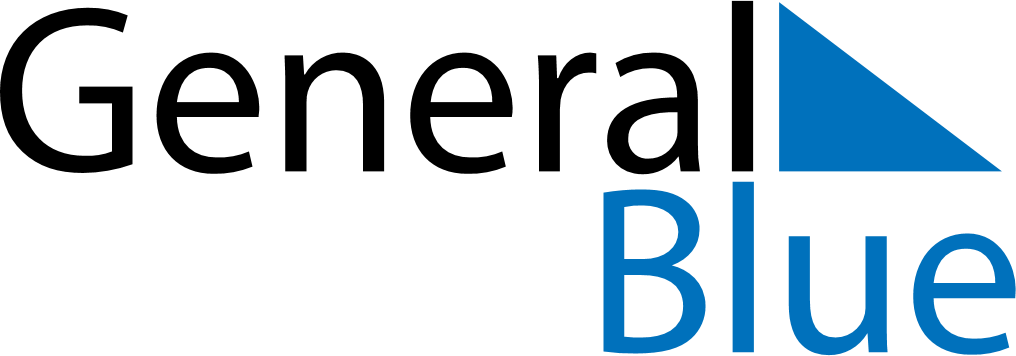 June 2024June 2024June 2024June 2024June 2024June 2024June 2024Jalasjaervi, South Ostrobothnia, FinlandJalasjaervi, South Ostrobothnia, FinlandJalasjaervi, South Ostrobothnia, FinlandJalasjaervi, South Ostrobothnia, FinlandJalasjaervi, South Ostrobothnia, FinlandJalasjaervi, South Ostrobothnia, FinlandJalasjaervi, South Ostrobothnia, FinlandSundayMondayMondayTuesdayWednesdayThursdayFridaySaturday1Sunrise: 3:49 AMSunset: 11:04 PMDaylight: 19 hours and 15 minutes.23345678Sunrise: 3:47 AMSunset: 11:06 PMDaylight: 19 hours and 19 minutes.Sunrise: 3:45 AMSunset: 11:09 PMDaylight: 19 hours and 23 minutes.Sunrise: 3:45 AMSunset: 11:09 PMDaylight: 19 hours and 23 minutes.Sunrise: 3:43 AMSunset: 11:11 PMDaylight: 19 hours and 27 minutes.Sunrise: 3:41 AMSunset: 11:13 PMDaylight: 19 hours and 31 minutes.Sunrise: 3:40 AMSunset: 11:14 PMDaylight: 19 hours and 34 minutes.Sunrise: 3:38 AMSunset: 11:16 PMDaylight: 19 hours and 37 minutes.Sunrise: 3:37 AMSunset: 11:18 PMDaylight: 19 hours and 40 minutes.910101112131415Sunrise: 3:36 AMSunset: 11:20 PMDaylight: 19 hours and 43 minutes.Sunrise: 3:35 AMSunset: 11:21 PMDaylight: 19 hours and 46 minutes.Sunrise: 3:35 AMSunset: 11:21 PMDaylight: 19 hours and 46 minutes.Sunrise: 3:34 AMSunset: 11:23 PMDaylight: 19 hours and 48 minutes.Sunrise: 3:33 AMSunset: 11:24 PMDaylight: 19 hours and 51 minutes.Sunrise: 3:32 AMSunset: 11:25 PMDaylight: 19 hours and 53 minutes.Sunrise: 3:31 AMSunset: 11:26 PMDaylight: 19 hours and 55 minutes.Sunrise: 3:31 AMSunset: 11:27 PMDaylight: 19 hours and 56 minutes.1617171819202122Sunrise: 3:30 AMSunset: 11:28 PMDaylight: 19 hours and 58 minutes.Sunrise: 3:30 AMSunset: 11:29 PMDaylight: 19 hours and 59 minutes.Sunrise: 3:30 AMSunset: 11:29 PMDaylight: 19 hours and 59 minutes.Sunrise: 3:30 AMSunset: 11:30 PMDaylight: 19 hours and 59 minutes.Sunrise: 3:30 AMSunset: 11:30 PMDaylight: 20 hours and 0 minutes.Sunrise: 3:30 AMSunset: 11:31 PMDaylight: 20 hours and 0 minutes.Sunrise: 3:30 AMSunset: 11:31 PMDaylight: 20 hours and 1 minute.Sunrise: 3:30 AMSunset: 11:31 PMDaylight: 20 hours and 0 minutes.2324242526272829Sunrise: 3:31 AMSunset: 11:31 PMDaylight: 20 hours and 0 minutes.Sunrise: 3:31 AMSunset: 11:31 PMDaylight: 19 hours and 59 minutes.Sunrise: 3:31 AMSunset: 11:31 PMDaylight: 19 hours and 59 minutes.Sunrise: 3:32 AMSunset: 11:31 PMDaylight: 19 hours and 58 minutes.Sunrise: 3:33 AMSunset: 11:30 PMDaylight: 19 hours and 57 minutes.Sunrise: 3:33 AMSunset: 11:30 PMDaylight: 19 hours and 56 minutes.Sunrise: 3:34 AMSunset: 11:29 PMDaylight: 19 hours and 54 minutes.Sunrise: 3:36 AMSunset: 11:28 PMDaylight: 19 hours and 52 minutes.30Sunrise: 3:37 AMSunset: 11:28 PMDaylight: 19 hours and 50 minutes.